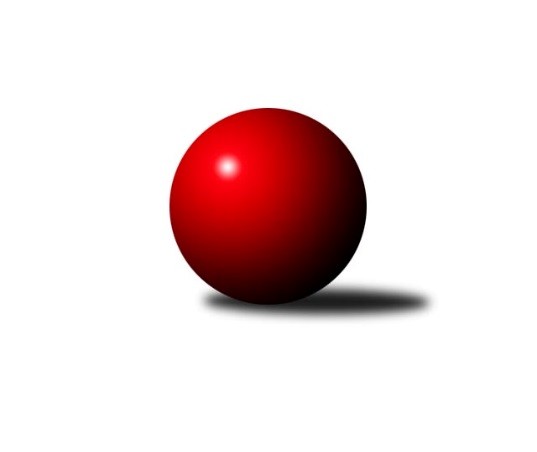 Č.12Ročník 2021/2022	12.5.2024 Severomoravská divize 2021/2022Statistika 12. kolaTabulka družstev:		družstvo	záp	výh	rem	proh	skore	sety	průměr	body	plné	dorážka	chyby	1.	SKK Jeseník ˝A˝	12	9	1	2	58.5 : 37.5 	(85.5 : 58.5)	2618	19	1801	817	36.3	2.	TJ Spartak Bílovec ˝A˝	12	8	1	3	63.0 : 33.0 	(88.5 : 55.5)	2653	17	1809	845	29.3	3.	KK Šumperk A	12	8	1	3	61.0 : 35.0 	(90.5 : 53.5)	2682	17	1847	835	34	4.	SKK Ostrava ˝A˝	12	8	1	3	60.5 : 35.5 	(78.0 : 66.0)	2549	17	1757	792	33.3	5.	TJ Horní Benešov ˝D˝	12	6	0	6	49.0 : 47.0 	(74.5 : 69.5)	2458	12	1723	736	48.6	6.	TJ Sokol Sedlnice ˝A˝	12	5	1	6	46.5 : 49.5 	(74.0 : 70.0)	2520	11	1737	784	37.1	7.	HKK Olomouc ˝B˝	12	5	0	7	46.0 : 50.0 	(72.0 : 72.0)	2511	10	1744	767	41.3	8.	TJ Michalkovice A	12	5	0	7	40.0 : 56.0 	(62.5 : 81.5)	2505	10	1757	748	47.6	9.	TJ VOKD Poruba ˝A˝	12	4	1	7	37.0 : 59.0 	(58.5 : 85.5)	2511	9	1743	767	48.6	10.	TJ Opava ˝B˝	12	4	0	8	37.5 : 58.5 	(59.0 : 85.0)	2529	8	1755	774	44.5	11.	TJ Sokol Bohumín ˝B˝	12	4	0	8	36.5 : 59.5 	(57.0 : 87.0)	2513	8	1758	756	43.8	12.	TJ Odry ˝B˝	12	3	0	9	40.5 : 55.5 	(64.0 : 80.0)	2531	6	1756	775	40.8Tabulka doma:		družstvo	záp	výh	rem	proh	skore	sety	průměr	body	maximum	minimum	1.	TJ Spartak Bílovec ˝A˝	6	5	1	0	36.0 : 12.0 	(48.5 : 23.5)	2655	11	2724	2602	2.	SKK Ostrava ˝A˝	6	5	1	0	35.5 : 12.5 	(43.0 : 29.0)	2432	11	2478	2371	3.	KK Šumperk A	6	5	1	0	35.0 : 13.0 	(50.5 : 21.5)	2760	11	2865	2609	4.	SKK Jeseník ˝A˝	6	5	0	1	32.5 : 15.5 	(43.5 : 28.5)	2700	10	2777	2620	5.	TJ Horní Benešov ˝D˝	6	5	0	1	32.0 : 16.0 	(38.0 : 34.0)	2638	10	2722	2577	6.	TJ Michalkovice A	6	4	0	2	26.0 : 22.0 	(33.5 : 38.5)	2405	8	2486	2343	7.	HKK Olomouc ˝B˝	6	3	0	3	27.0 : 21.0 	(39.0 : 33.0)	2593	6	2716	2382	8.	TJ Sokol Sedlnice ˝A˝	6	3	0	3	23.0 : 25.0 	(38.5 : 33.5)	2533	6	2551	2497	9.	TJ VOKD Poruba ˝A˝	6	3	0	3	22.0 : 26.0 	(35.0 : 37.0)	2494	6	2567	2424	10.	TJ Sokol Bohumín ˝B˝	6	3	0	3	22.0 : 26.0 	(33.5 : 38.5)	2535	6	2588	2490	11.	TJ Opava ˝B˝	6	3	0	3	21.5 : 26.5 	(35.0 : 37.0)	2581	6	2645	2520	12.	TJ Odry ˝B˝	6	2	0	4	24.5 : 23.5 	(35.5 : 36.5)	2608	4	2731	2536Tabulka venku:		družstvo	záp	výh	rem	proh	skore	sety	průměr	body	maximum	minimum	1.	SKK Jeseník ˝A˝	6	4	1	1	26.0 : 22.0 	(42.0 : 30.0)	2604	9	2665	2421	2.	TJ Spartak Bílovec ˝A˝	6	3	0	3	27.0 : 21.0 	(40.0 : 32.0)	2653	6	2759	2443	3.	KK Šumperk A	6	3	0	3	26.0 : 22.0 	(40.0 : 32.0)	2669	6	2787	2564	4.	SKK Ostrava ˝A˝	6	3	0	3	25.0 : 23.0 	(35.0 : 37.0)	2568	6	2647	2467	5.	TJ Sokol Sedlnice ˝A˝	6	2	1	3	23.5 : 24.5 	(35.5 : 36.5)	2518	5	2620	2334	6.	HKK Olomouc ˝B˝	6	2	0	4	19.0 : 29.0 	(33.0 : 39.0)	2497	4	2663	2335	7.	TJ VOKD Poruba ˝A˝	6	1	1	4	15.0 : 33.0 	(23.5 : 48.5)	2513	3	2597	2356	8.	TJ Horní Benešov ˝D˝	6	1	0	5	17.0 : 31.0 	(36.5 : 35.5)	2428	2	2550	2314	9.	TJ Odry ˝B˝	6	1	0	5	16.0 : 32.0 	(28.5 : 43.5)	2518	2	2621	2374	10.	TJ Opava ˝B˝	6	1	0	5	16.0 : 32.0 	(24.0 : 48.0)	2520	2	2728	2403	11.	TJ Sokol Bohumín ˝B˝	6	1	0	5	14.5 : 33.5 	(23.5 : 48.5)	2510	2	2623	2327	12.	TJ Michalkovice A	6	1	0	5	14.0 : 34.0 	(29.0 : 43.0)	2522	2	2580	2465Tabulka podzimní části:		družstvo	záp	výh	rem	proh	skore	sety	průměr	body	doma	venku	1.	SKK Jeseník ˝A˝	11	9	0	2	54.5 : 33.5 	(79.0 : 53.0)	2615	18 	5 	0 	1 	4 	0 	1	2.	TJ Spartak Bílovec ˝A˝	11	8	0	3	59.0 : 29.0 	(83.0 : 49.0)	2655	16 	5 	0 	0 	3 	0 	3	3.	KK Šumperk A	11	7	1	3	54.0 : 34.0 	(80.5 : 51.5)	2679	15 	4 	1 	0 	3 	0 	3	4.	SKK Ostrava ˝A˝	11	7	1	3	53.5 : 34.5 	(70.5 : 61.5)	2547	15 	4 	1 	0 	3 	0 	3	5.	TJ Horní Benešov ˝D˝	11	6	0	5	46.0 : 42.0 	(67.5 : 64.5)	2482	12 	5 	0 	1 	1 	0 	4	6.	TJ Sokol Sedlnice ˝A˝	11	5	1	5	44.5 : 43.5 	(69.5 : 62.5)	2520	11 	3 	0 	2 	2 	1 	3	7.	HKK Olomouc ˝B˝	11	5	0	6	45.0 : 43.0 	(67.5 : 64.5)	2535	10 	3 	0 	3 	2 	0 	3	8.	TJ Opava ˝B˝	11	4	0	7	36.5 : 51.5 	(57.0 : 75.0)	2516	8 	3 	0 	3 	1 	0 	4	9.	TJ Michalkovice A	11	4	0	7	35.0 : 53.0 	(57.5 : 74.5)	2507	8 	3 	0 	2 	1 	0 	5	10.	TJ VOKD Poruba ˝A˝	11	3	1	7	31.0 : 57.0 	(51.0 : 81.0)	2496	7 	3 	0 	3 	0 	1 	4	11.	TJ Odry ˝B˝	11	3	0	8	38.5 : 49.5 	(61.0 : 71.0)	2527	6 	2 	0 	4 	1 	0 	4	12.	TJ Sokol Bohumín ˝B˝	11	3	0	8	30.5 : 57.5 	(48.0 : 84.0)	2512	6 	2 	0 	3 	1 	0 	5Tabulka jarní části:		družstvo	záp	výh	rem	proh	skore	sety	průměr	body	doma	venku	1.	KK Šumperk A	1	1	0	0	7.0 : 1.0 	(10.0 : 2.0)	2864	2 	1 	0 	0 	0 	0 	0 	2.	SKK Ostrava ˝A˝	1	1	0	0	7.0 : 1.0 	(7.5 : 4.5)	2477	2 	1 	0 	0 	0 	0 	0 	3.	TJ Sokol Bohumín ˝B˝	1	1	0	0	6.0 : 2.0 	(9.0 : 3.0)	2588	2 	1 	0 	0 	0 	0 	0 	4.	TJ VOKD Poruba ˝A˝	1	1	0	0	6.0 : 2.0 	(7.5 : 4.5)	2597	2 	0 	0 	0 	1 	0 	0 	5.	TJ Michalkovice A	1	1	0	0	5.0 : 3.0 	(5.0 : 7.0)	2343	2 	1 	0 	0 	0 	0 	0 	6.	SKK Jeseník ˝A˝	1	0	1	0	4.0 : 4.0 	(6.5 : 5.5)	2637	1 	0 	0 	0 	0 	1 	0 	7.	TJ Spartak Bílovec ˝A˝	1	0	1	0	4.0 : 4.0 	(5.5 : 6.5)	2602	1 	0 	1 	0 	0 	0 	0 	8.	TJ Horní Benešov ˝D˝	1	0	0	1	3.0 : 5.0 	(7.0 : 5.0)	2314	0 	0 	0 	0 	0 	0 	1 	9.	TJ Sokol Sedlnice ˝A˝	1	0	0	1	2.0 : 6.0 	(4.5 : 7.5)	2550	0 	0 	0 	1 	0 	0 	0 	10.	TJ Odry ˝B˝	1	0	0	1	2.0 : 6.0 	(3.0 : 9.0)	2552	0 	0 	0 	0 	0 	0 	1 	11.	HKK Olomouc ˝B˝	1	0	0	1	1.0 : 7.0 	(4.5 : 7.5)	2365	0 	0 	0 	0 	0 	0 	1 	12.	TJ Opava ˝B˝	1	0	0	1	1.0 : 7.0 	(2.0 : 10.0)	2609	0 	0 	0 	0 	0 	0 	1 Zisk bodů pro družstvo:		jméno hráče	družstvo	body	zápasy	v %	dílčí body	sety	v %	1.	Tomáš Binar 	TJ Spartak Bílovec ˝A˝ 	10	/	11	(91%)	15	/	22	(68%)	2.	Jiří Trnka 	SKK Ostrava ˝A˝ 	9.5	/	12	(79%)	17	/	24	(71%)	3.	Lada Péli 	TJ Sokol Bohumín ˝B˝ 	9	/	11	(82%)	14.5	/	22	(66%)	4.	Michal Smejkal 	SKK Jeseník ˝A˝ 	9	/	12	(75%)	18	/	24	(75%)	5.	Pavel Heinisch 	KK Šumperk A 	9	/	12	(75%)	17	/	24	(71%)	6.	Jiří Kratoš 	TJ VOKD Poruba ˝A˝ 	9	/	12	(75%)	17	/	24	(71%)	7.	Milan Janyška 	TJ Sokol Sedlnice ˝A˝ 	9	/	12	(75%)	16	/	24	(67%)	8.	Petr Rak 	TJ Horní Benešov ˝D˝ 	9	/	12	(75%)	14	/	24	(58%)	9.	Dušan Říha 	HKK Olomouc ˝B˝ 	8	/	11	(73%)	12	/	22	(55%)	10.	Michal Blinka 	SKK Ostrava ˝A˝ 	8	/	12	(67%)	16	/	24	(67%)	11.	Michal Blažek 	TJ Horní Benešov ˝D˝ 	8	/	12	(67%)	16	/	24	(67%)	12.	Pavel Hrabec 	TJ VOKD Poruba ˝A˝ 	8	/	12	(67%)	13	/	24	(54%)	13.	Miroslav Mikulský 	TJ Sokol Sedlnice ˝A˝ 	7.5	/	9	(83%)	14	/	18	(78%)	14.	Michal Kudela 	TJ Spartak Bílovec ˝A˝ 	7.5	/	12	(63%)	16	/	24	(67%)	15.	Petr Číž 	TJ Spartak Bílovec ˝A˝ 	7	/	10	(70%)	13.5	/	20	(68%)	16.	Rostislav Biolek 	KK Šumperk A 	7	/	10	(70%)	13	/	20	(65%)	17.	Jaromír Rabenseifner 	KK Šumperk A 	7	/	11	(64%)	15	/	22	(68%)	18.	David Binar 	TJ Spartak Bílovec ˝A˝ 	7	/	11	(64%)	13.5	/	22	(61%)	19.	Ladislav Petr 	TJ Sokol Sedlnice ˝A˝ 	7	/	11	(64%)	13.5	/	22	(61%)	20.	Jiří Fárek 	SKK Jeseník ˝A˝ 	7	/	11	(64%)	13	/	22	(59%)	21.	Aleš Fischer 	TJ Opava ˝B˝ 	7	/	11	(64%)	11	/	22	(50%)	22.	Milan Sekanina 	HKK Olomouc ˝B˝ 	7	/	12	(58%)	14.5	/	24	(60%)	23.	František Habrman 	KK Šumperk A 	6	/	9	(67%)	12.5	/	18	(69%)	24.	Milan Zezulka 	TJ Spartak Bílovec ˝A˝ 	6	/	9	(67%)	12	/	18	(67%)	25.	Daniel Dudek 	TJ Michalkovice A 	6	/	9	(67%)	10.5	/	18	(58%)	26.	Vojtěch Rozkopal 	TJ Odry ˝B˝ 	6	/	9	(67%)	8	/	18	(44%)	27.	Jan Pavlosek 	SKK Ostrava ˝A˝ 	6	/	10	(60%)	11	/	20	(55%)	28.	Martin Ščerba 	TJ Michalkovice A 	6	/	10	(60%)	9.5	/	20	(48%)	29.	Josef Šrámek 	HKK Olomouc ˝B˝ 	6	/	11	(55%)	13.5	/	22	(61%)	30.	Zdeněk Smrža 	TJ Horní Benešov ˝D˝ 	6	/	11	(55%)	8	/	22	(36%)	31.	Václav Smejkal 	SKK Jeseník ˝A˝ 	5.5	/	9	(61%)	13	/	18	(72%)	32.	Pavel Martinec 	TJ Opava ˝B˝ 	5.5	/	11	(50%)	12	/	22	(55%)	33.	Pavel Hannig 	SKK Jeseník ˝A˝ 	5	/	8	(63%)	11	/	16	(69%)	34.	Antonín Fabík 	TJ Spartak Bílovec ˝A˝ 	5	/	9	(56%)	7.5	/	18	(42%)	35.	Josef Jurášek 	TJ Michalkovice A 	5	/	10	(50%)	13	/	20	(65%)	36.	Miroslav Složil 	SKK Ostrava ˝A˝ 	5	/	10	(50%)	10.5	/	20	(53%)	37.	Ondřej Gajdičiar 	TJ Odry ˝B˝ 	5	/	10	(50%)	9.5	/	20	(48%)	38.	Radek Foltýn 	SKK Ostrava ˝A˝ 	5	/	10	(50%)	8	/	20	(40%)	39.	Jana Frydrychová 	TJ Odry ˝B˝ 	5	/	10	(50%)	8	/	20	(40%)	40.	Martin Švrčina 	TJ Horní Benešov ˝D˝ 	5	/	11	(45%)	13	/	22	(59%)	41.	Stanislav Ovšák 	TJ Odry ˝B˝ 	5	/	11	(45%)	9.5	/	22	(43%)	42.	Rostislav Kletenský 	TJ Sokol Sedlnice ˝A˝ 	5	/	11	(45%)	7	/	22	(32%)	43.	Jaromír Hendrych 	TJ Horní Benešov ˝D˝ 	5	/	12	(42%)	12.5	/	24	(52%)	44.	Gustav Vojtek 	KK Šumperk A 	5	/	12	(42%)	12	/	24	(50%)	45.	Libor Krajčí 	TJ Sokol Bohumín ˝B˝ 	5	/	12	(42%)	10	/	24	(42%)	46.	Michaela Tobolová 	TJ Sokol Sedlnice ˝A˝ 	5	/	12	(42%)	10	/	24	(42%)	47.	Jiří Řepecký 	TJ Michalkovice A 	5	/	12	(42%)	9.5	/	24	(40%)	48.	Leopold Jašek 	HKK Olomouc ˝B˝ 	5	/	12	(42%)	8.5	/	24	(35%)	49.	Rudolf Haim 	TJ Opava ˝B˝ 	5	/	12	(42%)	8	/	24	(33%)	50.	Svatopluk Kříž 	TJ Opava ˝B˝ 	4	/	5	(80%)	6	/	10	(60%)	51.	Miroslav Vala 	SKK Jeseník ˝A˝ 	4	/	6	(67%)	8.5	/	12	(71%)	52.	Lukáš Dadák 	HKK Olomouc ˝B˝ 	4	/	6	(67%)	6.5	/	12	(54%)	53.	Miroslav Pytel 	SKK Ostrava ˝A˝ 	4	/	7	(57%)	5.5	/	14	(39%)	54.	David Láčík 	TJ Horní Benešov ˝D˝ 	4	/	8	(50%)	11	/	16	(69%)	55.	Štefan Dendis 	TJ Sokol Bohumín ˝B˝ 	4	/	8	(50%)	7	/	16	(44%)	56.	Jiří Madecký 	TJ Odry ˝B˝ 	4	/	9	(44%)	10.5	/	18	(58%)	57.	Karel Šnajdárek 	TJ Odry ˝B˝ 	4	/	9	(44%)	5	/	18	(28%)	58.	Michal Bezruč 	TJ VOKD Poruba ˝A˝ 	4	/	10	(40%)	8	/	20	(40%)	59.	Jaromíra Smejkalová 	SKK Jeseník ˝A˝ 	4	/	12	(33%)	12	/	24	(50%)	60.	Dalibor Hamrozy 	TJ Sokol Bohumín ˝B˝ 	3.5	/	10	(35%)	7	/	20	(35%)	61.	Jaroslav Vymazal 	KK Šumperk A 	3	/	3	(100%)	6	/	6	(100%)	62.	Michal Zych 	TJ Sokol Bohumín ˝B˝ 	3	/	7	(43%)	7	/	14	(50%)	63.	Miroslav Smrčka 	KK Šumperk A 	3	/	9	(33%)	8	/	18	(44%)	64.	Zdeněk Chlopčík 	TJ Opava ˝B˝ 	3	/	10	(30%)	9	/	20	(45%)	65.	Josef Linhart 	TJ Michalkovice A 	3	/	10	(30%)	7	/	20	(35%)	66.	Jan Strnadel 	TJ Opava ˝B˝ 	3	/	10	(30%)	6	/	20	(30%)	67.	Radek Malíšek 	HKK Olomouc ˝B˝ 	3	/	11	(27%)	9	/	22	(41%)	68.	Lukáš Trojek 	TJ VOKD Poruba ˝A˝ 	3	/	11	(27%)	6	/	22	(27%)	69.	Petr Řepecký 	TJ Michalkovice A 	3	/	12	(25%)	6	/	24	(25%)	70.	Jan Kučák 	TJ Odry ˝B˝ 	2.5	/	7	(36%)	7	/	14	(50%)	71.	Filip Sýkora 	TJ Spartak Bílovec ˝A˝ 	2.5	/	7	(36%)	6	/	14	(43%)	72.	Vladimír Štacha 	TJ Spartak Bílovec ˝A˝ 	2	/	3	(67%)	5	/	6	(83%)	73.	Jaroslav Sedlář 	KK Šumperk A 	2	/	3	(67%)	5	/	6	(83%)	74.	Daniel Malina 	TJ Odry ˝B˝ 	2	/	3	(67%)	3.5	/	6	(58%)	75.	Jiří Koloděj 	SKK Ostrava ˝A˝ 	2	/	3	(67%)	3	/	6	(50%)	76.	Petra Rosypalová 	SKK Jeseník ˝A˝ 	2	/	3	(67%)	3	/	6	(50%)	77.	Martina Honlová 	TJ Sokol Bohumín ˝B˝ 	2	/	4	(50%)	4	/	8	(50%)	78.	Petra Rosypalová 	SKK Jeseník ˝A˝ 	2	/	4	(50%)	2.5	/	8	(31%)	79.	Radek Hejtman 	HKK Olomouc ˝B˝ 	2	/	5	(40%)	6	/	10	(60%)	80.	Jan Stuchlík 	TJ Sokol Sedlnice ˝A˝ 	2	/	8	(25%)	8	/	16	(50%)	81.	Jáchym Kratoš 	TJ VOKD Poruba ˝A˝ 	2	/	11	(18%)	7.5	/	22	(34%)	82.	Martin Skopal 	TJ VOKD Poruba ˝A˝ 	2	/	11	(18%)	4	/	22	(18%)	83.	Rostislav Bareš 	TJ VOKD Poruba ˝A˝ 	1	/	1	(100%)	1	/	2	(50%)	84.	Jozef Kuzma 	TJ Sokol Bohumín ˝B˝ 	1	/	2	(50%)	3	/	4	(75%)	85.	Libor Pšenica 	TJ Michalkovice A 	1	/	2	(50%)	2	/	4	(50%)	86.	Adam Chvostek 	TJ Sokol Sedlnice ˝A˝ 	1	/	2	(50%)	1.5	/	4	(38%)	87.	Tomáš Polášek 	SKK Ostrava ˝A˝ 	1	/	2	(50%)	1	/	4	(25%)	88.	Marie Říhová 	HKK Olomouc ˝B˝ 	1	/	2	(50%)	1	/	4	(25%)	89.	Veronika Ovšáková 	TJ Odry ˝B˝ 	1	/	3	(33%)	3	/	6	(50%)	90.	Vladimír Korta 	SKK Ostrava ˝A˝ 	1	/	4	(25%)	4	/	8	(50%)	91.	Petr Řepecký 	TJ Michalkovice A 	1	/	5	(20%)	3	/	10	(30%)	92.	Mariusz Gierczak 	TJ Opava ˝B˝ 	1	/	6	(17%)	4	/	12	(33%)	93.	Břetislav Mrkvica 	TJ Opava ˝B˝ 	1	/	7	(14%)	3	/	14	(21%)	94.	René Světlík 	TJ Sokol Bohumín ˝B˝ 	1	/	8	(13%)	2	/	16	(13%)	95.	Jiří Adamus 	TJ VOKD Poruba ˝A˝ 	0	/	1	(0%)	1	/	2	(50%)	96.	Radim Bezruč 	TJ VOKD Poruba ˝A˝ 	0	/	1	(0%)	1	/	2	(50%)	97.	Michal Svoboda 	HKK Olomouc ˝B˝ 	0	/	1	(0%)	1	/	2	(50%)	98.	Jana Fousková 	SKK Jeseník ˝A˝ 	0	/	1	(0%)	1	/	2	(50%)	99.	Jan Ščerba 	TJ Michalkovice A 	0	/	1	(0%)	1	/	2	(50%)	100.	Václav Kladiva 	TJ Sokol Bohumín ˝B˝ 	0	/	1	(0%)	0	/	2	(0%)	101.	René Kaňák 	KK Šumperk A 	0	/	1	(0%)	0	/	2	(0%)	102.	David Juřica 	TJ Sokol Sedlnice ˝A˝ 	0	/	1	(0%)	0	/	2	(0%)	103.	Zdeněk Žanda 	TJ Horní Benešov ˝D˝ 	0	/	1	(0%)	0	/	2	(0%)	104.	Jan Frydrych 	TJ Odry ˝B˝ 	0	/	1	(0%)	0	/	2	(0%)	105.	Petr Šulák 	SKK Jeseník ˝A˝ 	0	/	1	(0%)	0	/	2	(0%)	106.	Alena Kopecká 	HKK Olomouc ˝B˝ 	0	/	1	(0%)	0	/	2	(0%)	107.	Fridrich Péli 	TJ Sokol Bohumín ˝B˝ 	0	/	1	(0%)	0	/	2	(0%)	108.	Milan Vymazal 	KK Šumperk A 	0	/	1	(0%)	0	/	2	(0%)	109.	David Stareček 	TJ VOKD Poruba ˝A˝ 	0	/	1	(0%)	0	/	2	(0%)	110.	Jaroslav Hrabuška 	TJ VOKD Poruba ˝A˝ 	0	/	1	(0%)	0	/	2	(0%)	111.	Pavel Plaček 	TJ Sokol Bohumín ˝B˝ 	0	/	1	(0%)	0	/	2	(0%)	112.	Alfréd Hermann 	TJ Sokol Bohumín ˝B˝ 	0	/	2	(0%)	1	/	4	(25%)	113.	Lubomír Richter 	TJ Sokol Bohumín ˝B˝ 	0	/	2	(0%)	1	/	4	(25%)	114.	Hana Zaškolná 	TJ Sokol Bohumín ˝B˝ 	0	/	2	(0%)	0.5	/	4	(13%)	115.	Petr Kowalczyk 	TJ Sokol Sedlnice ˝A˝ 	0	/	3	(0%)	2	/	6	(33%)	116.	Renáta Janyšková 	TJ Sokol Sedlnice ˝A˝ 	0	/	3	(0%)	2	/	6	(33%)	117.	Pavla Hendrychová 	TJ Horní Benešov ˝D˝ 	0	/	3	(0%)	0	/	6	(0%)	118.	Rostislav Cundrla 	SKK Jeseník ˝A˝ 	0	/	5	(0%)	3.5	/	10	(35%)Průměry na kuželnách:		kuželna	průměr	plné	dorážka	chyby	výkon na hráče	1.	KK Šumperk, 1-4	2679	1840	839	41.4	(446.6)	2.	SKK Jeseník, 1-4	2671	1828	842	34.9	(445.3)	3.	 Horní Benešov, 1-4	2634	1820	813	43.7	(439.0)	4.	TJ Valašské Meziříčí, 1-4	2608	1804	804	41.2	(434.8)	5.	TJ Opava, 1-4	2593	1787	805	42.2	(432.2)	6.	HKK Olomouc, 1-4	2585	1799	786	44.5	(430.9)	7.	TJ Spartak Bílovec, 1-2	2577	1776	801	38.2	(429.6)	8.	TJ Sokol Bohumín, 1-4	2545	1766	779	42.4	(424.3)	9.	TJ Sokol Sedlnice, 1-2	2534	1736	798	31.8	(422.4)	10.	TJ VOKD Poruba, 1-4	2502	1733	768	44.4	(417.0)	11.	SKK Ostrava, 1-2	2401	1660	741	33.8	(400.3)	12.	TJ Michalkovice, 1-2	2392	1691	700	46.7	(398.7)Nejlepší výkony na kuželnách:KK Šumperk, 1-4KK Šumperk A	2865	10. kolo	Tomáš Binar 	TJ Spartak Bílovec ˝A˝	509	3. koloKK Šumperk A	2864	12. kolo	Rostislav Biolek 	KK Šumperk A	500	7. koloKK Šumperk A	2766	7. kolo	Jaromír Rabenseifner 	KK Šumperk A	497	7. koloKK Šumperk A	2729	5. kolo	Jaromír Rabenseifner 	KK Šumperk A	496	5. koloKK Šumperk A	2724	3. kolo	František Habrman 	KK Šumperk A	495	10. koloTJ Spartak Bílovec ˝A˝	2717	3. kolo	Jaromír Rabenseifner 	KK Šumperk A	493	12. koloTJ Opava ˝B˝	2609	12. kolo	Miroslav Smrčka 	KK Šumperk A	492	10. koloKK Šumperk A	2609	1. kolo	Ladislav Petr 	TJ Sokol Sedlnice ˝A˝	492	1. koloTJ Sokol Sedlnice ˝A˝	2607	1. kolo	Pavel Heinisch 	KK Šumperk A	488	3. koloTJ Michalkovice A	2580	5. kolo	Jaroslav Vymazal 	KK Šumperk A	485	12. koloSKK Jeseník, 1-4SKK Jeseník ˝A˝	2777	8. kolo	Václav Smejkal 	SKK Jeseník ˝A˝	498	8. koloTJ Opava ˝B˝	2728	4. kolo	Miroslav Vala 	SKK Jeseník ˝A˝	496	2. koloSKK Jeseník ˝A˝	2716	6. kolo	Svatopluk Kříž 	TJ Opava ˝B˝	491	4. koloSKK Jeseník ˝A˝	2706	2. kolo	Michal Smejkal 	SKK Jeseník ˝A˝	490	6. koloSKK Jeseník ˝A˝	2704	10. kolo	Pavel Heinisch 	KK Šumperk A	489	8. koloKK Šumperk A	2692	8. kolo	Miroslav Vala 	SKK Jeseník ˝A˝	488	8. koloSKK Jeseník ˝A˝	2678	9. kolo	Rudolf Haim 	TJ Opava ˝B˝	475	4. koloHKK Olomouc ˝B˝	2663	6. kolo	Václav Smejkal 	SKK Jeseník ˝A˝	472	10. koloTJ Spartak Bílovec ˝A˝	2661	9. kolo	Petra Rosypalová 	SKK Jeseník ˝A˝	472	8. koloSKK Jeseník ˝A˝	2620	4. kolo	Pavel Hannig 	SKK Jeseník ˝A˝	468	6. kolo Horní Benešov, 1-4KK Šumperk A	2787	6. kolo	Jaromír Rabenseifner 	KK Šumperk A	529	6. koloTJ Horní Benešov ˝D˝	2722	7. kolo	Vojtěch Rozkopal 	TJ Odry ˝B˝	516	4. koloSKK Jeseník ˝A˝	2665	7. kolo	Václav Smejkal 	SKK Jeseník ˝A˝	509	7. koloTJ Horní Benešov ˝D˝	2665	2. kolo	Gustav Vojtek 	KK Šumperk A	483	6. koloTJ Horní Benešov ˝D˝	2627	10. kolo	Michal Blažek 	TJ Horní Benešov ˝D˝	482	7. koloTJ Horní Benešov ˝D˝	2625	4. kolo	Rostislav Biolek 	KK Šumperk A	475	6. koloTJ Sokol Bohumín ˝B˝	2623	2. kolo	Jaromír Hendrych 	TJ Horní Benešov ˝D˝	473	10. koloTJ Odry ˝B˝	2621	4. kolo	Michal Blažek 	TJ Horní Benešov ˝D˝	471	9. koloTJ Horní Benešov ˝D˝	2609	9. kolo	Petr Rak 	TJ Horní Benešov ˝D˝	471	7. koloTJ Horní Benešov ˝D˝	2577	6. kolo	Michal Smejkal 	SKK Jeseník ˝A˝	468	7. koloTJ Valašské Meziříčí, 1-4KK Šumperk A	2733	2. kolo	Jana Frydrychová 	TJ Odry ˝B˝	498	3. koloTJ Odry ˝B˝	2731	9. kolo	Jana Frydrychová 	TJ Odry ˝B˝	497	9. koloHKK Olomouc ˝B˝	2662	3. kolo	František Habrman 	KK Šumperk A	479	2. koloSKK Jeseník ˝A˝	2647	5. kolo	Milan Janyška 	TJ Sokol Sedlnice ˝A˝	472	7. koloTJ Odry ˝B˝	2645	10. kolo	Jana Frydrychová 	TJ Odry ˝B˝	471	5. koloTJ Odry ˝B˝	2606	5. kolo	Dušan Říha 	HKK Olomouc ˝B˝	471	3. koloTJ Odry ˝B˝	2584	3. kolo	Rostislav Cundrla 	SKK Jeseník ˝A˝	466	5. koloTJ Sokol Sedlnice ˝A˝	2574	7. kolo	Milan Sekanina 	HKK Olomouc ˝B˝	465	3. koloTJ Odry ˝B˝	2545	7. kolo	Pavel Hannig 	SKK Jeseník ˝A˝	465	5. koloTJ Sokol Bohumín ˝B˝	2537	9. kolo	Ondřej Gajdičiar 	TJ Odry ˝B˝	465	10. koloTJ Opava, 1-4TJ Spartak Bílovec ˝A˝	2759	7. kolo	Petr Číž 	TJ Spartak Bílovec ˝A˝	471	7. koloKK Šumperk A	2652	9. kolo	Petr Rak 	TJ Horní Benešov ˝D˝	471	3. koloTJ Opava ˝B˝	2645	5. kolo	David Binar 	TJ Spartak Bílovec ˝A˝	468	7. koloTJ Opava ˝B˝	2629	7. kolo	Jiří Kratoš 	TJ VOKD Poruba ˝A˝	466	5. koloSKK Ostrava ˝A˝	2623	10. kolo	Jaromír Rabenseifner 	KK Šumperk A	465	9. koloTJ VOKD Poruba ˝A˝	2597	5. kolo	Michal Kudela 	TJ Spartak Bílovec ˝A˝	463	7. koloTJ Opava ˝B˝	2566	9. kolo	Pavel Martinec 	TJ Opava ˝B˝	463	7. koloTJ Opava ˝B˝	2566	1. kolo	Pavel Martinec 	TJ Opava ˝B˝	462	5. koloTJ Opava ˝B˝	2561	3. kolo	Jaroslav Vymazal 	KK Šumperk A	461	9. koloTJ Odry ˝B˝	2527	1. kolo	Filip Sýkora 	TJ Spartak Bílovec ˝A˝	461	7. koloHKK Olomouc, 1-4HKK Olomouc ˝B˝	2716	7. kolo	Lukáš Dadák 	HKK Olomouc ˝B˝	487	7. koloTJ Spartak Bílovec ˝A˝	2689	10. kolo	Jiří Kratoš 	TJ VOKD Poruba ˝A˝	486	7. koloHKK Olomouc ˝B˝	2679	10. kolo	Milan Zezulka 	TJ Spartak Bílovec ˝A˝	479	10. koloSKK Ostrava ˝A˝	2647	9. kolo	Gustav Vojtek 	KK Šumperk A	473	4. koloHKK Olomouc ˝B˝	2610	4. kolo	Tomáš Binar 	TJ Spartak Bílovec ˝A˝	473	10. koloTJ VOKD Poruba ˝A˝	2590	7. kolo	Milan Sekanina 	HKK Olomouc ˝B˝	471	10. koloHKK Olomouc ˝B˝	2585	2. kolo	Josef Šrámek 	HKK Olomouc ˝B˝	471	9. koloHKK Olomouc ˝B˝	2584	9. kolo	David Binar 	TJ Spartak Bílovec ˝A˝	467	10. koloKK Šumperk A	2584	4. kolo	Leopold Jašek 	HKK Olomouc ˝B˝	461	10. koloTJ Horní Benešov ˝D˝	2485	5. kolo	Radek Foltýn 	SKK Ostrava ˝A˝	460	9. koloTJ Spartak Bílovec, 1-2TJ Spartak Bílovec ˝A˝	2724	4. kolo	Michal Smejkal 	SKK Jeseník ˝A˝	499	12. koloTJ Spartak Bílovec ˝A˝	2705	6. kolo	Milan Zezulka 	TJ Spartak Bílovec ˝A˝	499	4. koloTJ Spartak Bílovec ˝A˝	2654	11. kolo	Milan Zezulka 	TJ Spartak Bílovec ˝A˝	488	1. koloSKK Jeseník ˝A˝	2637	12. kolo	Václav Smejkal 	SKK Jeseník ˝A˝	471	12. koloTJ Spartak Bílovec ˝A˝	2636	8. kolo	Michal Kudela 	TJ Spartak Bílovec ˝A˝	471	4. koloTJ Spartak Bílovec ˝A˝	2609	1. kolo	David Binar 	TJ Spartak Bílovec ˝A˝	470	11. koloTJ Spartak Bílovec ˝A˝	2602	12. kolo	Lada Péli 	TJ Sokol Bohumín ˝B˝	469	6. koloTJ Sokol Bohumín ˝B˝	2559	6. kolo	Tomáš Binar 	TJ Spartak Bílovec ˝A˝	468	12. koloTJ Michalkovice A	2497	4. kolo	Tomáš Binar 	TJ Spartak Bílovec ˝A˝	466	6. koloTJ Odry ˝B˝	2495	8. kolo	Petr Číž 	TJ Spartak Bílovec ˝A˝	465	11. koloTJ Sokol Bohumín, 1-4SKK Jeseník ˝A˝	2641	3. kolo	Lada Péli 	TJ Sokol Bohumín ˝B˝	477	11. koloTJ Sokol Sedlnice ˝A˝	2620	5. kolo	Michal Smejkal 	SKK Jeseník ˝A˝	468	3. koloTJ Sokol Bohumín ˝B˝	2588	12. kolo	Jiří Madecký 	TJ Odry ˝B˝	467	12. koloTJ Sokol Bohumín ˝B˝	2563	7. kolo	Leopold Jašek 	HKK Olomouc ˝B˝	465	1. koloTJ Odry ˝B˝	2552	12. kolo	Lada Péli 	TJ Sokol Bohumín ˝B˝	464	7. koloTJ Sokol Bohumín ˝B˝	2550	11. kolo	Lada Péli 	TJ Sokol Bohumín ˝B˝	457	12. koloTJ Michalkovice A	2526	7. kolo	Štefan Dendis 	TJ Sokol Bohumín ˝B˝	454	7. koloTJ Sokol Bohumín ˝B˝	2524	5. kolo	Jiří Fárek 	SKK Jeseník ˝A˝	452	3. koloHKK Olomouc ˝B˝	2515	1. kolo	Miroslav Mikulský 	TJ Sokol Sedlnice ˝A˝	451	5. koloTJ Sokol Bohumín ˝B˝	2492	1. kolo	Pavel Hannig 	SKK Jeseník ˝A˝	449	3. koloTJ Sokol Sedlnice, 1-2TJ Spartak Bílovec ˝A˝	2650	2. kolo	Jiří Kratoš 	TJ VOKD Poruba ˝A˝	481	12. koloSKK Jeseník ˝A˝	2615	11. kolo	Vladimír Štacha 	TJ Spartak Bílovec ˝A˝	469	2. koloTJ VOKD Poruba ˝A˝	2597	12. kolo	Milan Janyška 	TJ Sokol Sedlnice ˝A˝	466	4. koloTJ Sokol Sedlnice ˝A˝	2551	11. kolo	Petr Číž 	TJ Spartak Bílovec ˝A˝	460	2. koloTJ Sokol Sedlnice ˝A˝	2551	6. kolo	Pavel Hannig 	SKK Jeseník ˝A˝	456	11. koloTJ Sokol Sedlnice ˝A˝	2550	12. kolo	Tomáš Binar 	TJ Spartak Bílovec ˝A˝	454	2. koloTJ Sokol Sedlnice ˝A˝	2526	2. kolo	Rostislav Kletenský 	TJ Sokol Sedlnice ˝A˝	453	12. koloTJ Sokol Sedlnice ˝A˝	2520	4. kolo	Ladislav Petr 	TJ Sokol Sedlnice ˝A˝	449	4. koloTJ Sokol Sedlnice ˝A˝	2497	8. kolo	Ladislav Petr 	TJ Sokol Sedlnice ˝A˝	449	11. koloSKK Ostrava ˝A˝	2494	4. kolo	Ladislav Petr 	TJ Sokol Sedlnice ˝A˝	449	6. koloTJ VOKD Poruba, 1-4TJ VOKD Poruba ˝A˝	2567	11. kolo	Jiří Kratoš 	TJ VOKD Poruba ˝A˝	501	2. koloTJ VOKD Poruba ˝A˝	2566	8. kolo	Michal Blažek 	TJ Horní Benešov ˝D˝	458	8. koloKK Šumperk A	2564	11. kolo	Jiří Kratoš 	TJ VOKD Poruba ˝A˝	458	4. koloTJ Horní Benešov ˝D˝	2550	8. kolo	Lada Péli 	TJ Sokol Bohumín ˝B˝	456	4. koloTJ Odry ˝B˝	2538	6. kolo	Pavel Hrabec 	TJ VOKD Poruba ˝A˝	454	8. koloTJ VOKD Poruba ˝A˝	2507	9. kolo	Jiří Kratoš 	TJ VOKD Poruba ˝A˝	449	9. koloTJ Sokol Bohumín ˝B˝	2501	4. kolo	Michal Bezruč 	TJ VOKD Poruba ˝A˝	448	8. koloTJ Michalkovice A	2465	2. kolo	Michal Zych 	TJ Sokol Bohumín ˝B˝	447	4. koloTJ VOKD Poruba ˝A˝	2455	2. kolo	Pavel Hrabec 	TJ VOKD Poruba ˝A˝	446	2. koloTJ VOKD Poruba ˝A˝	2446	4. kolo	František Habrman 	KK Šumperk A	444	11. koloSKK Ostrava, 1-2SKK Ostrava ˝A˝	2478	11. kolo	Petr Číž 	TJ Spartak Bílovec ˝A˝	459	5. koloSKK Ostrava ˝A˝	2477	12. kolo	Michal Blinka 	SKK Ostrava ˝A˝	449	12. koloSKK Ostrava ˝A˝	2468	5. kolo	Jiří Trnka 	SKK Ostrava ˝A˝	433	5. koloTJ Spartak Bílovec ˝A˝	2443	5. kolo	Petr Rak 	TJ Horní Benešov ˝D˝	432	1. koloSKK Ostrava ˝A˝	2405	3. kolo	Miroslav Složil 	SKK Ostrava ˝A˝	429	12. koloSKK Ostrava ˝A˝	2395	8. kolo	Miroslav Složil 	SKK Ostrava ˝A˝	429	11. koloTJ Odry ˝B˝	2374	11. kolo	Jiří Trnka 	SKK Ostrava ˝A˝	428	12. koloSKK Ostrava ˝A˝	2371	1. kolo	Vojtěch Rozkopal 	TJ Odry ˝B˝	427	11. koloHKK Olomouc ˝B˝	2365	12. kolo	Pavel Hrabec 	TJ VOKD Poruba ˝A˝	426	3. koloTJ Horní Benešov ˝D˝	2359	1. kolo	Michal Blažek 	TJ Horní Benešov ˝D˝	426	1. koloTJ Michalkovice, 1-2TJ Michalkovice A	2486	3. kolo	Martin Ščerba 	TJ Michalkovice A	455	3. koloSKK Ostrava ˝A˝	2467	6. kolo	Milan Janyška 	TJ Sokol Sedlnice ˝A˝	449	3. koloSKK Jeseník ˝A˝	2421	1. kolo	Petr Řepecký 	TJ Michalkovice A	440	8. koloTJ Michalkovice A	2418	11. kolo	Josef Linhart 	TJ Michalkovice A	438	11. koloTJ Michalkovice A	2408	8. kolo	Jiří Trnka 	SKK Ostrava ˝A˝	436	6. koloTJ Opava ˝B˝	2403	8. kolo	Rudolf Haim 	TJ Opava ˝B˝	435	8. koloTJ Michalkovice A	2391	1. kolo	Daniel Dudek 	TJ Michalkovice A	435	11. koloTJ Michalkovice A	2384	6. kolo	Daniel Dudek 	TJ Michalkovice A	428	3. koloTJ Michalkovice A	2343	12. kolo	Petr Řepecký 	TJ Michalkovice A	424	3. koloHKK Olomouc ˝B˝	2335	11. kolo	David Láčík 	TJ Horní Benešov ˝D˝	423	12. koloČetnost výsledků:	8.0 : 0.0	4x	7.0 : 1.0	12x	6.0 : 2.0	15x	5.5 : 2.5	2x	5.0 : 3.0	13x	4.0 : 4.0	3x	3.0 : 5.0	5x	2.5 : 5.5	1x	2.0 : 6.0	10x	1.0 : 7.0	5x	0.5 : 7.5	1x	0.0 : 8.0	1x